Publicado en Barcelona el 11/01/2023 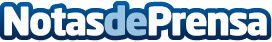 Guardatusmuebles.com permite promocionar trasteros y guardamuebles de manera gratuitaGUARDATUSMUEBLES.COM es un directorio de guardamuebles y trasteros que actúa como escaparate de difusión, para todas aquellas empresas o clientes particulares que quieran promocionar el alquiler de este tipo de espacios de almacenamientoDatos de contacto:Carlos937685249Nota de prensa publicada en: https://www.notasdeprensa.es/guardatusmuebles-com-permite-promocionar_1 Categorias: Logística E-Commerce Hogar http://www.notasdeprensa.es